Name__________________							________/Mrs. FabrizioEnglish 11Of Mice and Men						Of Mice and MenChapters 1-6Summary ChartDirections: For chapters 1-6 you will complete the below summary chart. For each chapter you will need to do the following:Think of the main plot event(s) in which are depicted in chapterList the names of characters involvedDescribe the main conflict(s) and symbolismList the theme(s)Write down an important quote with pg #Draw a “rough” sketch of a Symbol/Visual to help you remember plot eventsChapter 1Chapter 2Chapter 3Chapter 4Chapter 5Chapter 6CharactersConflictThemeLennie SmallGeorge MiltonAunt ClaraGirl from WeedGeorge and Lennie have to walk more than 4 miles to ranch- will now be lateGeorge getting frustrated with Lennie’s behaviorLennie- killing miceResponsibility  for each otherDreams for the futureSymbolism/ForeshadowingQuoteVisualMice- Lennie not knowing his strengthRabbits/Ranch- Lennie and George’s dream for a stable and peaceful futureBrush- George tells Lennie to come back and hide in brush if he gets into trouble.“Guys like us that work on ranches are the loneliest guys in the world. They got no family. They don’t belong no place” pg 13“With us it aint like that. We got a future. We got somebody to talk to that gives a damn about us…I got you to look after me, and you got me to look after you.” 13“Hide in the brush till I come for you. Can you remember that?” pg 15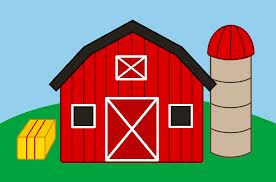 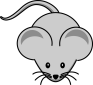 CharactersConflictThemeSymbolism/ForeshadowingQuoteVisualCharactersConflictThemeSymbolism/ForeshadowingQuoteVisualCharactersConflictThemeSymbolism/ForeshadowingQuoteVisualCharactersConflictThemeSymbolism/ForeshadowingQuoteVisualCharactersConflictThemeSymbolism/ForeshadowingQuoteVisual